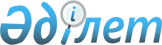 2019 - 2021 жылдарға арналған селолық округтерінің бюджеті туралыПавлодар облысы Ақсу қалалық мәслихатының 2018 жылғы 29 желтоқсандағы № 285/37 шешімі. Павлодар облысының Әділет департаментінде 2019 жылғы 3 қаңтарда № 6217 болып тіркелді
      Қазақстан Республикасының 2008 жылғы 4 желтоқсандағы Бюджет кодексінің 75-бабы 2-тармағына, Қазақстан Республикасының 2001 жылғы 23 қаңтардағы "Қазақстан Республикасындағы жергілікті мемлекеттік басқару және өзін-өзі басқару туралы" Заңының 6-бабы 1-тармағының 1) тармақшасына сәйкес, Ақсу қалалық мәслихаты ШЕШІМ ҚАБЫЛДАДЫ:
      1. Мәмәйіт Омаров атындағы селолық округінің 2019 - 2021 жылдарға арналған бюджеті 1, 2 және 3-қосымшаларына тиісінше, соның ішінде 2019 жылға арналған келесі көлемде бекітілсін:
      1) кірістер – 54528 мың теңге:
      салықтық түсімдер – 6108 мың теңге;
      салықтық емес түсімдер – 22 мың теңге;
      трансферттер түсімі – 48398 мың теңге;
      2) шығындар – 54659 мың теңге;
      3) таза бюджеттік кредиттеу – нөлге тең;
      4) қаржы активтерімен операциялар бойынша сальдо – нөлге тең;
      5) бюджет тапшылығы (профициті) – -131 мың теңге;
      6) бюджет тапшылығын қаржыландыру (профицитін пайдалану) – 131 мың теңге.
      Ескерту. 1-тармаққа өзгерістер енгізілді - Павлодар облысы Ақсу қалалық мәслихатының 06.11.2019 № 361/50 (01.01.2019 бастап қолданысқа енгізіледі) шешімімен.


      2. Қызылжар селолық округінің 2019 - 2021 жылдарға арналған бюджеті 4, 5 және 6-қосымшаларына тиісінше, соның ішінде 2019 жылға арналған келесі көлемде бекітілсін:
      1) кірістер – 44326 мың теңге:
      салықтық түсімдер – 4168 мың теңге;
      салықтық емес түсімдер – 1773 мың теңге;
      трансферттер түсімі – 38385 мың теңге;
      негізгі капиталды сатудан түсетін түсімдер - 1355 мың теңге;
      2) шығындар – 44413 мың теңге;
      3) таза бюджеттік кредиттеу – нөлге тең;
      4) қаржы активтерімен операциялар бойынша сальдо – нөлге тең;
      5) бюджет тапшылығы (профициті) – -87 мың теңге;
      6) бюджет тапшылығын қаржыландыру (профицитін пайдалану) – 87 мың теңге.
      Ескерту. 2-тармаққа өзгерістер енгізілді - Павлодар облысы Ақсу қалалық мәслихатының 06.11.2019 № 361/50 (01.01.2019 бастап қолданысқа енгізіледі) шешімімен.


      3. Алғабас селолық округінің 2019 - 2021 жылдарға арналған бюджеті 7, 8 және 9-қосымшаларына тиісінше, соның ішінде 2019 жылға арналған келесі көлемде бекітілсін:
      1) кірістер – 55940 мың теңге:
      салықтық түсімдер – 4671 мың теңге;
      салықтық емес түсiмдер – 428 мың теңге;
      трансферттер түсімі – 50841 мың теңге;
      2) шығындар – 56183 мың теңге;
      3) таза бюджеттік кредиттеу – нөлге тең;
      4) қаржы активтерімен операциялар бойынша сальдо – нөлге тең;
      5) бюджет тапшылығы (профициті) – -243 мың теңге;
      6) бюджет тапшылығын қаржыландыру (профицитін пайдалану) – 243 мың теңге.
      Ескерту. 3-тармаққа өзгерістер енгізілді - Павлодар облысы Ақсу қалалық мәслихатының 06.11.2019 № 361/50 (01.01.2019 бастап қолданысқа енгізіледі) шешімімен.


      4. Евгеньевка селолық округінің 2019 - 2021 жылдарға арналған бюджеті 10, 11 және 12-қосымшаларына тиісінше, соның ішінде 2019 жылға арналған келесі көлемде бекітілсін:
      1) кірістер – 79582 мың теңге:
      салықтық түсімдер – 5411 мың теңге;
      салықтық емес түсiмдер – 31 мың теңге;
      трансферттер түсімі – 70482 мың теңге;
      негізгі капиталды сатудан түсетін түсімдер - 3658 мың теңге;
      2) шығындар – 79857 мың теңге;
      3) таза бюджеттік кредиттеу – нөлге тең;
      4) қаржы активтерімен операциялар бойынша сальдо – нөлге тең;
      5) бюджет тапшылығы (профициті) – -275 мың теңге;
      6) бюджет тапшылығын қаржыландыру (профицитін пайдалану) – 275 мың теңге.
      Ескерту. 4-тармаққа өзгерістер енгізілді - Павлодар облысы Ақсу қалалық мәслихатының 06.11.2019 № 361/50 (01.01.2019 бастап қолданысқа енгізіледі) шешімімен.


      5. Достық селолық округінің 2019 - 2021 жылдарға арналған бюджеті 13, 14 және 15-қосымшаларына тиісінше, соның ішінде 2019 жылға арналған келесі көлемде бекітілсін:
      1) кірістер – 49388 мың теңге:
      салықтық түсімдер – 6426 мың теңге;
      салықтық емес түсiмдер – 288 мың теңге;
      трансферттер түсімі – 42674 мың теңге;
      2) шығындар – 49496 мың теңге;
      3) таза бюджеттік кредиттеу – нөлге тең;
      4) қаржы активтерімен операциялар бойынша сальдо – нөлге тең;
      5) бюджет тапшылығы (профициті) – -108 мың теңге;
      6) бюджет тапшылығын қаржыландыру (профицитін пайдалану) – 108 мың теңге.
      Ескерту. 5-тармаққа өзгерістер енгізілді - Павлодар облысы Ақсу қалалық мәслихатының 06.11.2019 № 361/50 (01.01.2019 бастап қолданысқа енгізіледі) шешімімен.


      6. Қалқаман селолық округінің 2019 - 2021 жылдарға арналған бюджеті 16, 17 және 18-қосымшаларына тиісінше, соның ішінде 2019 жылға арналған келесі көлемде бекітілсін:
      1) кірістер – 136891 мың теңге:
      салықтық түсімдер – 7828 мың теңге;
      салықтық емес түсiмдер – 13 мың теңге;
      трансферттер түсімі – 129050 мың теңге;
      2) шығындар – 140131 мың теңге;
      3) таза бюджеттік кредиттеу – нөлге тең;
      4) қаржы активтерімен операциялар бойынша сальдо – нөлге тең;
      5) бюджет тапшылығы (профициті) – -3240 мың теңге;
      6) бюджет тапшылығын қаржыландыру (профицитін пайдалану) – 3240 мың теңге.
      Ескерту. 6-тармаққа өзгерістер енгізілді - Павлодар облысы Ақсу қалалық мәслихатының 06.11.2019 № 361/50 (01.01.2019 бастап қолданысқа енгізіледі) шешімімен.


      7. 2019 жылға арналған селолық округтерінің бюджеттерінде 316410 мың теңге сомасында Ақсу қаласының бюджетінен берілетін жәрдемқаржы көлемі есепке алынсын, соның ішінде:
      Мәмәйіт Омаров атындағы селолық округі – 43708 мың теңге;
      Қызылжар селолық округі – 35224 мың теңге;
      Алғабас селолық округі – 44549 мың теңге;
      Евгеньевка селолық округі – 50375 мың теңге;
      Достық селолық округі – 37423 мың теңге;
      Қалқаман селолық округі – 105131 мың теңге.
      7-1. Ауылдық округтердің 2019 жылға арналған бюджетінде 48041 мың теңге көлемінде жоғары тұрған бюджеттерден бөлінген нысаналы ағымдағы трансферттер ескерілсін, соның ішінде:
      46091 мың теңге мемлекеттік әкімшілік қызметшілердің, азаматтық қызметшілердің, мемлекеттік бюджет қаражаты есебінен ұсталатын ұйымдар қызметкерлерінің, қазыналық кәсіпорындар қызметкерлерінің жекелеген санаттарының жалақысын арттыруға;
      1950 мың теңге "Ақсу қаласы Қалқаман ауылдық округі әкімінің аппараты" мемлекеттік мекемесінің "Чайка" балабақшасы мемлекеттік коммуналдық қазыналық кәсіпорны үшін ағымдағы және күрделі сипаттағы шығыстарға.
      Ескерту. Шешім 7-1 тармақпен толықтырылды - Павлодар облысы Ақсу қалалық мәслихатының 06.11.2019 № 361/50 (01.01.2019 бастап қолданысқа енгізіледі) шешімімен.


      7-2. 15379 мың теңге көлемінде ауылдық округтердің 2019 жылдарға арналған бюджетінде қалалық бюджеттен бөлінген нысаналы ағымдағы трансферттердің көлемі ескерілсін, соның ішінде:
      12319 мың теңге "Ақсу қаласы Евгеньевка ауылдық округі әкімінің аппараты" мемлекеттік мекемесінің "Айгөлек" бөбектер бақшасы коммуналдық мемлекеттік қазыналық кәсіпорнының қаланың коммуналдық меншік деңгейінен жергілікті өзін-өзі басқару деңгейіне берілуіне байланысты;
      2921 мың теңге Қалқаман ауылдық округі Қалқаман ауылында нәжіс-сорғы станциясын ағымдағы жөндеуге;
      139 мың теңге Алғабас ауылдық округі Алғабас ауылына энергия үнемдеуіш шамдарын сатып алуға.
      Ескерту. Шешім 7-2 тармақпен толықтырылды - Павлодар облысы Ақсу қалалық мәслихатының 06.11.2019 № 361/50 (01.01.2019 бастап қолданысқа енгізіледі) шешімімен.


      8. Азаматтық қызметші болып табылатын және ауылдық елдi мекендерде жұмыс iстейтiн денсаулық сақтау, әлеуметтiк қамсыздандыру, бiлiм беру, мәдениет, спорт, ветеринария, орман шаруашылығы және ерекше қорғалатын табиғи аумақтар саласындағы мамандарға, сондай-ақ жергілікті бюджеттерден қаржыландырылатын мемлекеттік ұйымдарда жұмыс істейтін аталған мамандарға қызметтiң осы түрлерiмен қалалық жағдайда айналысатын мамандардың ставкаларымен салыстырғанда жиырма бес пайызға жоғарылатылған айлықақылар мен тарифтiк ставкалар қарастырылсын.
      9. Осы шешімнің орындалуын бақылау қалалық мәслихаттың экономика және бюджет мәселелері жөніндегі тұрақты комиссиясына жүктелсін.
      10. Осы шешім 2019 жылғы 1 қаңтардан бастап қолданысқа енгізіледі. 2019 жылға арналған Мәмәйіт Омаров атындағы селолық округінің бюджеті
(өзгерістермен)
      Ескерту. 1-қосымша жаңа редакцияда - Павлодар облысы Ақсу қалалық мәслихатының 06.11.2019 № 361/50 (01.01.2019 бастап қолданысқа енгізіледі) шешімімен. 2020 жылға арналған Мәмәйіт Омаров атындағы селолық округінің бюджеті туралы 2021 жылға арналған Мәмәйіт Омаров атындағы селолық округінің бюджеті туралы 2019 жылға арналған Қызылжар селолық округінің бюджеті
(өзгерістермен және толықтырумен)
      Ескерту. 4-қосымша жаңа редакцияда - Павлодар облысы Ақсу қалалық мәслихатының 06.11.2019 № 361/50 (01.01.2019 бастап қолданысқа енгізіледі) шешімімен. 2020 жылға арналған Қызылжар селолық округінің бюджеті туралы 2021 жылға арналған Қызылжар селолық округінің бюджеті туралы 2019 жылға арналған Алғабас селолық округінің бюджеті
(өзгерістермен)
      Ескерту. 7-қосымша жаңа редакцияда - Павлодар облысы Ақсу қалалық мәслихатының 06.11.2019 № 361/50 (01.01.2019 бастап қолданысқа енгізіледі) шешімімен. 2020 жылға арналған Алғабас селолық округінің бюджеті туралы 2021 жылға арналған Алғабас селолық округінің бюджеті туралы 2019 жылға арналған Евгеньевка селолық округінің бюджеті
(өзгерістермен және толықтырумен)
      Ескерту. 10-қосымша жаңа редакцияда - Павлодар облысы Ақсу қалалық мәслихатының 06.11.2019 № 361/50 (01.01.2019 бастап қолданысқа енгізіледі) шешімімен. 2020 жылға арналған Евгеньевка селолық округінің бюджеті туралы 2021 жылға арналған Евгеньевка селолық округінің бюджеті туралы 2019 жылға арналған Достық селолық округінің бюджеті
(өзгерістермен)
      Ескерту. 13-қосымша жаңа редакцияда - Павлодар облысы Ақсу қалалық мәслихатының 06.11.2019 № 361/50 (01.01.2019 бастап қолданысқа енгізіледі) шешімімен. 2020 жылға арналған Достық селолық округінің бюджеті туралы 2021 жылға арналған Достық селолық округінің бюджеті туралы 2019 жылға арналған Қалқаман селолық округінің бюджеті
(өзгерістермен)
      Ескерту. 16-қосымша жаңа редакцияда - Павлодар облысы Ақсу қалалық мәслихатының 06.11.2019 № 361/50 (01.01.2019 бастап қолданысқа енгізіледі) шешімімен. 2020 жылға арналған Қалқаман селолық округінің бюджеті туралы 2021 жылға арналған Қалқаман селолық округінің бюджеті туралы
					© 2012. Қазақстан Республикасы Әділет министрлігінің «Қазақстан Республикасының Заңнама және құқықтық ақпарат институты» ШЖҚ РМК
				
      Сессия төрағасы,

      қалалық мәслихаттың хатшысы

М. Омаргалиев
Ақсу қалалық мәслихатының
2018 жылғы 29 желтоқсандағы
№ 285/37 шешіміне
1-қосымша
Санаты
Санаты
Санаты
Санаты
Сомасы (мың теңге)
Сыныбы
Сыныбы
Сыныбы
Сомасы (мың теңге)
Кіші сыныбы
Кіші сыныбы
Сомасы (мың теңге)
Атауы
Сомасы (мың теңге)
1
2
3
4
5
1. Кірістер
54528
1
Салықтық түсімдер
6108
01
Табыс салығы
650
2
Жеке табыс салығы
650
04
Меншікке салынатын салықтар
5458
1
Мүлікке салынатын салықтар
120
3
Жер салығы
294
4
Көлік құралдарына салынатын салық
5044
2
Салықтық емес түсімдер
22
01
Мемлекеттік меншіктен түсетін кірістер
22
5
Мемлекет меншiгiндегi мүлiктi жалға беруден түсетiн кiрiстер
22
4
Трансферттердiң түсiмдерi
48398
02
Мемлекеттiк басқарудың жоғары тұрған органдарынан түсетiн трансферттер
48398
3
Аудандардың (облыстық маңызы бар қаланың) бюджетінен трансферттер
48398
Функционалдық топ
Функционалдық топ
Функционалдық топ
Функционалдық топ
Функционалдық топ
Сомасы (мың теңге)
Кіші функция
Кіші функция
Кіші функция
Кіші функция
Сомасы (мың теңге)
Бюджеттiк бағдарламалардың әкiмшiсi
Бюджеттiк бағдарламалардың әкiмшiсi
Бюджеттiк бағдарламалардың әкiмшiсi
Сомасы (мың теңге)
Бағдарлама
Бағдарлама
Сомасы (мың теңге)
Атауы
Сомасы (мың теңге)
1
2
3
4
5
6
2. Шығындар
54659
01
Жалпы сипаттағы мемлекеттiк қызметтер
24771
1
Мемлекеттiк басқарудың жалпы функцияларын орындайтын өкiлдi, атқарушы және басқа органдар
24771
124
Аудандық маңызы бар қала, ауыл, кент, ауылдық округ әкімінің аппараты
24771
001
Аудандық маңызы бар қала, ауыл, кент, ауылдық округ әкімінің қызметін қамтамасыз ету жөніндегі қызметтер
24771
04
Бiлiм беру
3273
2
Бастауыш, негізгі орта және жалпы орта білім беру
3273
124
Аудандық маңызы бар қала, ауыл, кент, ауылдық округ әкімінің аппараты
3273
005
Ауылдық жерлерде оқушыларды жақын жердегі мектепке дейін тегін алып баруды және одан алып қайтуды ұйымдастыру
3273
06
Әлеуметтiк көмек және әлеуметтiк қамсыздандыру
7775
2
Әлеуметтiк көмек
7775
124
Аудандық маңызы бар қала, ауыл, кент, ауылдық округ әкімінің аппараты
7775
003
Мұқтаж азаматтарға үйде әлеуметтік көмек көрсету
7775
07
Тұрғын үй-коммуналдық шаруашылық
16340
2
Коммуналдық шаруашылық
2500
124
Аудандық маңызы бар қала, ауыл, кент, ауылдық округ әкімінің аппараты
2500
014
Елді мекендерді сумен жабдықтауды ұйымдастыру
2500
3
Елді-мекендерді көркейту
13840
124
Аудандық маңызы бар қала, ауыл, кент, ауылдық округ әкімінің аппараты
13840
008
Елді мекендердегі көшелерді жарықтандыру
9740
009
Елді мекендердің санитариясын қамтамасыз ету
500
011
Елді мекендерді абаттандыру мен көгалдандыру
3600
12
Көлiк және коммуникация
2500
1
Автомобиль көлiгi
2500
124
Аудандық маңызы бар қала, ауыл, кент, ауылдық округ әкімінің аппараты
2500
013
Аудандық маңызы бар қалаларда, ауылдарда, кенттерде, ауылдық округтерде автомобиль жолдарының жұмыс істеуін қамтамасыз ету
2500
3. Таза бюджеттік кредиттеу
0
4. Қаржы активтерімен операциялар бойынша сальдо
0
5. Бюджет тапшылығы (профициті)
-131
6. Бюджет тапшылығын қаржыландыру (профицитін пайдалану)
 131Ақсу қалалық мәслихатының
2018 жылғы 29 желтоқсандағы
№ 285/37 шешіміне
2-қосымша
Санаты
Санаты
Санаты
Санаты
Сомасы (мың теңге)
Сыныбы
Сыныбы
Сыныбы
Сомасы (мың теңге)
Кіші сыныбы
Кіші сыныбы
Сомасы (мың теңге)
Атауы
Сомасы (мың теңге)
1
2
3
4
5
1. Кірістер
47918
1
Салықтық түсімдер
4188
01
Табыс салығы
650
2
Жеке табыс салығы
650
04
Меншiкке салынатын салықтар
3538
1
Мүлiкке салынатын салықтар
164
3
Жер салығы
294
4
Көлiк құралдарына салынатын салық
3080
2
Салықтық емес түсiмдер
22
01
Мемлекеттік меншіктен түсетін кірістер
22
5
Мемлекет меншігіндегі мүлікті жалға беруден түсетін кірістер
22
4
Трансферттердің түсімдері
43708
02
Мемлекеттiк басқарудың жоғары тұрған органдарынан түсетiн трансферттер
43708
3
Аудандардың (облыстық маңызы бар қаланың) бюджетінен трансферттер
43708
Функционалдық топ 
Функционалдық топ 
Функционалдық топ 
Функционалдық топ 
Функционалдық топ 
Сомасы (мың теңге)
Кіші функция
Кіші функция
Кіші функция
Кіші функция
Сомасы (мың теңге)
Бюджеттік бағдарламалардың әкімшісі
Бюджеттік бағдарламалардың әкімшісі
Бюджеттік бағдарламалардың әкімшісі
Сомасы (мың теңге)
Бағдарлама
Бағдарлама
Сомасы (мың теңге)
Атауы
Сомасы (мың теңге)
1
2
3
4
5
6
2. Шығындар
47918
01
Жалпы сипаттағы мемлекеттік қызметтер
21817
1
Мемлекеттiк басқарудың жалпы функцияларын орындайтын өкiлдi, атқарушы және басқа органдар
21817
124
Аудандық маңызы бар қала, ауыл, кент, ауылдық округ әкімінің аппараты
21817
001
Аудандық маңызы бар қала, ауыл, кент, ауылдық округ әкімінің қызметін қамтамасыз ету жөніндегі қызметтер
21817
04
Бiлiм беру
3250
2
Бастауыш, негізгі орта және жалпы орта білім беру
3250
124
Аудандық маңызы бар қала, ауыл, кент, ауылдық округ әкімінің аппараты
3250
005
Ауылдық жерлерде оқушыларды жақын жердегі мектепке дейін тегін алып баруды және одан алып қайтуды ұйымдастыру
3250
06
Әлеуметтiк көмек және әлеуметтiк қамсыздандыру
7611
2
Әлеуметтiк көмек
7611
124
Аудандық маңызы бар қала, ауыл, кент, ауылдық округ әкімінің аппараты
7611
003
Мұқтаж азаматтарға үйде әлеуметтік көмек көрсету
7611
07
Тұрғын үй-коммуналдық шаруашылық
12740
2
Коммуналдық шаруашылық
2500
124
Аудандық маңызы бар қала, ауыл, кент, ауылдық округ әкімінің аппараты
2500
014
Елді мекендерді сумен жабдықтауды ұйымдастыру
2500
3
Елді-мекендерді көркейту
10240
124
Аудандық маңызы бар қала, ауыл, кент, ауылдық округ әкімінің аппараты
10240
008
Елді мекендердегі көшелерді жарықтандыру
9740
009
Елдi мекендердiң санитариясын қамтамасыз ету
500
12
Көлiк және коммуникация
2500
1
Автомобиль көлiгi
2500
124
Аудандық маңызы бар қала, ауыл, кент, ауылдық округ әкімінің аппараты
2500
013
Аудандық маңызы бар қалаларда, ауылдарда, кенттерде, ауылдық округтерде автомобиль жолдарының жұмыс істеуін қамтамасыз ету
2500
3. Таза бюджеттік кредиттеу
0
4. Қаржы активтерімен операциялар бойынша сальдо
0
5. Бюджет тапшылығы (профициті)
0
6. Бюджет тапшылығын қаржыландыру (профицитін пайдалану)
0Ақсу қалалық мәслихатының
2018 жылғы 29 желтоқсандағы
№ 285/37 шешіміне
3-қосымша
Санаты
Санаты
Санаты
Санаты
Сомасы (мың теңге)
Сыныбы
Сыныбы
Сыныбы
Сомасы (мың теңге)
Кіші сыныбы
Кіші сыныбы
Сомасы (мың теңге)
Атауы
Сомасы (мың теңге)
1
2
3
4
5
1. Кірістер
48078
1
Салықтық түсімдер
4348
01
Табыс салығы
650
2
Жеке табыс салығы
650
04
Меншiкке салынатын салықтар
3698
1
Мүлiкке салынатын салықтар
164
3
Жер салығы
294
4
Көлiк құралдарына салынатын салық
3240
2
Салықтық емес түсiмдер
22
01
Мемлекеттік меншіктен түсетін кірістер
22
5
Мемлекет меншігіндегі мүлікті жалға беруден түсетін кірістер
22
4
Трансферттердің түсімдері
43708
02
Мемлекеттiк басқарудың жоғары тұрған органдарынан түсетiн трансферттер
43708
3
Аудандардың (облыстық маңызы бар қаланың) бюджетінен трансферттер
43708
Функционалдық топ 
Функционалдық топ 
Функционалдық топ 
Функционалдық топ 
Функционалдық топ 
Сомасы (мың теңге)
Кіші функция
Кіші функция
Кіші функция
Кіші функция
Сомасы (мың теңге)
Бюджеттік бағдарламалардың әкімшісі
Бюджеттік бағдарламалардың әкімшісі
Бюджеттік бағдарламалардың әкімшісі
Сомасы (мың теңге)
Бағдарлама
Бағдарлама
Сомасы (мың теңге)
Атауы
Сомасы (мың теңге)
1
2
3
4
5
6
2. Шығындар
48078
01
Жалпы сипаттағы мемлекеттік қызметтер
21871
1
Мемлекеттiк басқарудың жалпы функцияларын орындайтын өкiлдi, атқарушы және басқа органдар
21871
124
Аудандық маңызы бар қала, ауыл, кент, ауылдық округ әкімінің аппараты
21871
001
Аудандық маңызы бар қала, ауыл, кент, ауылдық округ әкімінің қызметін қамтамасыз ету жөніндегі қызметтер
21871
04
Бiлiм беру
3303
2
Бастауыш, негізгі орта және жалпы орта білім беру
3303
124
Аудандық маңызы бар қала, ауыл, кент, ауылдық округ әкімінің аппараты
3303
005
Ауылдық жерлерде оқушыларды жақын жердегі мектепке дейін тегін алып баруды және одан алып қайтуды ұйымдастыру
3303
06
Әлеуметтiк көмек және әлеуметтiк қамсыздандыру
7664
2
Әлеуметтiк көмек
7664
124
Аудандық маңызы бар қала, ауыл, кент, ауылдық округ әкімінің аппараты
7664
003
Мұқтаж азаматтарға үйде әлеуметтік көмек көрсету
7664
07
Тұрғын үй-коммуналдық шаруашылық
12740
2
Коммуналдық шаруашылық
2500
124
Аудандық маңызы бар қала, ауыл, кент, ауылдық округ әкімінің аппараты
2500
014
Елді мекендерді сумен жабдықтауды ұйымдастыру
2500
3
Елді-мекендерді көркейту
10240
124
Аудандық маңызы бар қала, ауыл, кент, ауылдық округ әкімінің аппараты
10240
008
Елді мекендердегі көшелерді жарықтандыру
9740
009
Елдi мекендердiң санитариясын қамтамасыз ету
500
12
Көлiк және коммуникация
2500
1
Автомобиль көлiгi
2500
124
Аудандық маңызы бар қала, ауыл, кент, ауылдық округ әкімінің аппараты
2500
013
Аудандық маңызы бар қалаларда, ауылдарда, кенттерде, ауылдық округтерде автомобиль жолдарының жұмыс істеуін қамтамасыз ету
2500
3. Таза бюджеттік кредиттеу
0
4. Қаржы активтерімен операциялар бойынша сальдо
0
5. Бюджет тапшылығы (профициті)
0
6. Бюджет тапшылығын қаржыландыру (профицитін пайдалану)
0Ақсу қалалық мәслихатының
2018 жылғы 29 желтоқсандағы
№ 285/37 шешіміне
4-қосымша
Санаты
Санаты
Санаты
Санаты
Сомасы (мың теңге)
Сыныбы
Сыныбы
Сыныбы
Сомасы (мың теңге)
Кіші сыныбы
Кіші сыныбы
Сомасы (мың теңге)
Атауы
Сомасы (мың теңге)
1
2
3
4
5
1. Кірістер
44326
1
Салықтық түсімдер
4168
01
Табыс салығы
783
2
Жеке табыс салығы
783
04
Меншікке салынатын салықтар
3385
1
Мүлікке салынатын салықтар
123
3
Жер салығы
572
4
Көлік құралдарына салынатын салық
2690
2
Салықтық емес түсімдер
1773
01
Мемлекеттік меншіктен түсетін кірістер
418
5
Мемлекет меншiгiндегi мүлiктi жалға беруден түсетiн кiрiстер
418
3
Негізгі капиталды сатудан түсетін түсімдер
1355
01
Мемлекеттік мекемелерге бекітілген мемлекеттік мүлікті сату
1355
1
Мемлекеттік мекемелерге бекітілген мемлекеттік мүлікті сату
1355
4
Трансферттердiң түсiмдерi
38385
02
Мемлекеттiк басқарудың жоғары тұрған органдарынан түсетiн трансферттер
38385
3
Аудандардың (облыстық маңызы бар қаланың) бюджетінен трансферттер
38385
Функционалдық топ
Функционалдық топ
Функционалдық топ
Функционалдық топ
Функционалдық топ
Сомасы (мың теңге)
Кіші функция
Кіші функция
Кіші функция
Кіші функция
Сомасы (мың теңге)
Бюджеттік бағдарламалардың әкімшісі
Бюджеттік бағдарламалардың әкімшісі
Бюджеттік бағдарламалардың әкімшісі
Сомасы (мың теңге)
Бағдарлама
Бағдарлама
Сомасы (мың теңге)
Атауы
Сомасы (мың теңге)
1
2
3
4
5
6
2. Шығындар
44413
01
Жалпы сипаттағы мемлекеттiк қызметтер
21346
1
Мемлекеттiк басқарудың жалпы функцияларын орындайтын өкiлдi, атқарушы және басқа органдар
21346
124
Аудандық маңызы бар қала, ауыл, кент, ауылдық округ әкімінің аппараты
21346
001
Аудандық маңызы бар қала, ауыл, кент, ауылдық округ әкімінің қызметін қамтамасыз ету жөніндегі қызметтер
21346
04
Бiлiм беру
3561
2
Бастауыш, негізгі орта және жалпы орта білім беру
3561
124
Аудандық маңызы бар қала, ауыл, кент, ауылдық округ әкімінің аппараты
3561
005
Ауылдық жерлерде оқушыларды жақын жердегі мектепке дейін тегін алып баруды және одан алып қайтуды ұйымдастыру
3561
06
Әлеуметтiк көмек және әлеуметтiк қамсыздандыру
4601
2
Әлеуметтiк көмек
4601
124
Аудандық маңызы бар қала, ауыл, кент, ауылдық округ әкімінің аппараты
4601
003
Мұқтаж азаматтарға үйде әлеуметтік көмек көрсету
4601
07
Тұрғын үй-коммуналдық шаруашылық
12405
2
Коммуналдық шаруашылық
5074
124
Аудандық маңызы бар қала, ауыл, кент, ауылдық округ әкімінің аппараты
5074
014
Елді мекендерді сумен жабдықтауды ұйымдастыру
5074
3
Елді-мекендерді көркейту
7331
124
Аудандық маңызы бар қала, ауыл, кент, ауылдық округ әкімінің аппараты
 7331
008
Елді мекендердегі көшелерді жарықтандыру
5331
009
Елді мекендердің санитариясын қамтамасыз ету
500
011
Елді мекендерді абаттандыру мен көгалдандыру
1500
12
Көлiк және коммуникация
2500
1
Автомобиль көлiгi
2500
124
Аудандық маңызы бар қала, ауыл, кент, ауылдық округ әкімінің аппараты
2500
013
Аудандық маңызы бар қалаларда, ауылдарда, кенттерде, ауылдық округтерде автомобиль жолдарының жұмыс істеуін қамтамасыз ету
2500
3. Таза бюджеттік кредиттеу
0
4. Қаржы активтерімен операциялар бойынша сальдо
0
5. Бюджет тапшылығы (профициті)
- 87
6. Бюджет тапшылығын қаржыландыру (профицитін пайдалану)
 87Ақсу қалалық мәслихатының
2018 жылғы 29 желтоқсандағы
№ 285/37 шешіміне
5-қосымша
Санаты
Санаты
Санаты
Санаты
Сомасы (мың теңге)
Сыныбы
Сыныбы
Сыныбы
Сомасы (мың теңге)
Кіші сыныбы
Кіші сыныбы
Сомасы (мың теңге)
Атауы
Сомасы (мың теңге)
1
2
3
4
5
1. Кірістер
39594
1
Салықтық түсімдер
3952
01
Табыс салығы
783
2
Жеке табыс салығы
783
04
Меншiкке салынатын салықтар
3169
1
Мүлiкке салынатын салықтар
123
3
Жер салығы
196
4
Көлiк құралдарына салынатын салық
2850
2
Салықтық емес түсiмдер
418
01
Мемлекеттік меншіктен түсетін кірістер
418
5
Мемлекет меншігіндегі мүлікті жалға беруден түсетін кірістер
418
4
Трансферттердің түсімдері
35224
02
Мемлекеттiк басқарудың жоғары тұрған органдарынан түсетiн трансферттер
35224
3
Аудандардың (облыстық маңызы бар қаланың) бюджетінен трансферттер
35224
Функционалдық топ 
Функционалдық топ 
Функционалдық топ 
Функционалдық топ 
Функционалдық топ 
Сомасы (мың теңге)
Кіші функция
Кіші функция
Кіші функция
Кіші функция
Сомасы (мың теңге)
Бюджеттік бағдарламалардың әкімшісі
Бюджеттік бағдарламалардың әкімшісі
Бюджеттік бағдарламалардың әкімшісі
Сомасы (мың теңге)
Бағдарлама
Бағдарлама
Сомасы (мың теңге)
Атауы
Сомасы (мың теңге)
1
2
3
4
5
6
2. Шығындар
39594
01
Жалпы сипаттағы мемлекеттік қызметтер
19671
1
Мемлекеттiк басқарудың жалпы функцияларын орындайтын өкiлдi, атқарушы және басқа органдар
19671
124
Аудандық маңызы бар қала, ауыл, кент, ауылдық округ әкімінің аппараты
19671
001
Аудандық маңызы бар қала, ауыл, кент, ауылдық округ әкімінің қызметін қамтамасыз ету жөніндегі қызметтер
19671
04
Бiлiм беру
3725
2
Бастауыш, негізгі орта және жалпы орта білім беру
3725
124
Аудандық маңызы бар қала, ауыл, кент, ауылдық округ әкімінің аппараты
3725
005
Ауылдық жерлерде оқушыларды жақын жердегі мектепке дейін тегін алып баруды және одан алып қайтуды ұйымдастыру
3725
06
Әлеуметтiк көмек және әлеуметтiк қамсыздандыру
5124
2
Әлеуметтiк көмек
5124
124
Аудандық маңызы бар қала, ауыл, кент, ауылдық округ әкімінің аппараты
5124
003
Мұқтаж азаматтарға үйде әлеуметтік көмек көрсету
5124
07
Тұрғын үй-коммуналдық шаруашылық
8574
2
Коммуналдық шаруашылық
5074
124
Аудандық маңызы бар қала, ауыл, кент, ауылдық округ әкімінің аппараты
5074
014
Елді мекендерді сумен жабдықтауды ұйымдастыру
5074
3
Елді-мекендерді көркейту
3500
124
Аудандық маңызы бар қала, ауыл, кент, ауылдық округ әкімінің аппараты
3500
008
Елді мекендердегі көшелерді жарықтандыру
3000
009
Елдi мекендердiң санитариясын қамтамасыз ету
500
12
Көлiк және коммуникация
2500
1
Автомобиль көлiгi
2500
124
Аудандық маңызы бар қала, ауыл, кент, ауылдық округ әкімінің аппараты
2500
013
Аудандық маңызы бар қалаларда, ауылдарда, кенттерде, ауылдық округтерде автомобиль жолдарының жұмыс істеуін қамтамасыз ету
2500
3. Таза бюджеттік кредиттеу
0
4. Қаржы активтерімен операциялар бойынша сальдо
0
5. Бюджет тапшылығы (профициті)
0
6. Бюджет тапшылығын қаржыландыру (профицитін пайдалану)
0Ақсу қалалық мәслихатының
2018 жылғы 29 желтоқсандағы
№ 285/37 шешіміне
6-қосымша
Санаты
Санаты
Санаты
Санаты
Сомасы (мың теңге)
Сыныбы
Сыныбы
Сыныбы
Сомасы (мың теңге)
Кіші сыныбы
Кіші сыныбы
Сомасы (мың теңге)
Атауы
Сомасы (мың теңге)
1
2
3
4
5
1. Кірістер
39734
1
Салықтық түсімдер
4092
01
Табыс салығы
783
2
Жеке табыс салығы
783
04
Меншiкке салынатын салықтар
3309
1
Мүлiкке салынатын салықтар
123
3
Жер салығы
196
4
Көлiк құралдарына салынатын салық
2990
2
Салықтық емес түсiмдер
418
01
Мемлекеттік меншіктен түсетін кірістер
418
5
Мемлекет меншігіндегі мүлікті жалға беруден түсетін кірістер
418
4
Трансферттердің түсімдері
35224
02
Мемлекеттiк басқарудың жоғары тұрған органдарынан түсетiн трансферттер
35224
3
Аудандардың (облыстық маңызы бар қаланың) бюджетінен трансферттер
35224
Функционалдық топ
Функционалдық топ
Функционалдық топ
Функционалдық топ
Функционалдық топ
Сомасы (мың теңге)
Кіші функция
Кіші функция
Кіші функция
Кіші функция
Сомасы (мың теңге)
Бюджеттік бағдарламалардың әкімшісі
Бюджеттік бағдарламалардың әкімшісі
Бюджеттік бағдарламалардың әкімшісі
Сомасы (мың теңге)
Бағдарлама
Бағдарлама
Сомасы (мың теңге)
Атауы
Сомасы (мың теңге)
1
2
3
4
5
6
2. Шығындар
39734
01
Жалпы сипаттағы мемлекеттік қызметтер
19717
1
Мемлекеттiк басқарудың жалпы функцияларын орындайтын өкiлдi, атқарушы және басқа органдар
19717
124
Аудандық маңызы бар қала, ауыл, кент, ауылдық округ әкімінің аппараты
19717
001
Аудандық маңызы бар қала, ауыл, кент, ауылдық округ әкімінің қызметін қамтамасыз ету жөніндегі қызметтер
19717
04
Бiлiм беру
3772
2
Бастауыш, негізгі орта және жалпы орта білім беру
3772
124
Аудандық маңызы бар қала, ауыл, кент, ауылдық округ әкімінің аппараты
3772
005
Ауылдық жерлерде оқушыларды жақын жердегі мектепке дейін тегін алып баруды және одан алып қайтуды ұйымдастыру
3772
06
Әлеуметтiк көмек және әлеуметтiк қамсыздандыру
5171
2
Әлеуметтiк көмек
5171
124
Аудандық маңызы бар қала, ауыл, кент, ауылдық округ әкімінің аппараты
5171
003
Мұқтаж азаматтарға үйде әлеуметтік көмек көрсету
5171
07
Тұрғын үй-коммуналдық шаруашылық
8574
2
Коммуналдық шаруашылық
5074
124
Аудандық маңызы бар қала, ауыл, кент, ауылдық округ әкімінің аппараты
5074
014
Елді мекендерді сумен жабдықтауды ұйымдастыру
5074
3
Елді-мекендерді көркейту
3500
124
Аудандық маңызы бар қала, ауыл, кент, ауылдық округ әкімінің аппараты
3500
008
Елді мекендердегі көшелерді жарықтандыру
3000
009
Елдi мекендердiң санитариясын қамтамасыз ету
500
12
Көлiк және коммуникация
2500
1
Автомобиль көлiгi
2500
124
Аудандық маңызы бар қала, ауыл, кент, ауылдық округ әкімінің аппараты
2500
013
Аудандық маңызы бар қалаларда, ауылдарда, кенттерде, ауылдық округтерде автомобиль жолдарының жұмыс істеуін қамтамасыз ету
2500
3. Таза бюджеттік кредиттеу
0
4. Қаржы активтерімен операциялар бойынша сальдо
0
5. Бюджет тапшылығы (профициті)
0
6. Бюджет тапшылығын қаржыландыру (профицитін пайдалану)
0Ақсу қалалық мәслихатының
2018 жылғы 29 желтоқсандағы
№ 285/37 шешіміне
7-қосымша
Санаты
Санаты
Санаты
Санаты
Сомасы (мың теңге)
Сыныбы
Сыныбы
Сыныбы
Сомасы (мың теңге)
Кіші сыныбы
Кіші сыныбы
Сомасы (мың теңге)
Атауы
Сомасы (мың теңге)
1
2
3
4
5
1. Кірістер
55940
1
Салықтық түсімдер
4671
01
Табыс салығы
344
2
Жеке табыс салығы
344
04
Меншікке салынатын салықтар
4327
1
Мүлікке салынатын салықтар
169
3
Жер салығы
358
4
Көлік құралдарына салынатын салық
3800
2
Салықтық емес түсімдер
428
01
Мемлекеттік меншіктен түсетін кірістер
428
5
Мемлекет меншiгiндегi мүлiктi жалға беруден түсетiн кiрiстер
428
4
Трансферттердiң түсiмдерi
50841
02
Мемлекеттiк басқарудың жоғары тұрған органдарынан түсетiн трансферттер
50841
3
Аудандардың (облыстық маңызы бар қаланың) бюджетінен трансферттер
50841
Функционалдық топ
Функционалдық топ
Функционалдық топ
Функционалдық топ
Функционалдық топ
Сомасы (мың теңге)
Кіші функция
Кіші функция
Кіші функция
Кіші функция
Сомасы (мың теңге)
Бюджеттiк бағдарламалардың әкiмшiсi
Бюджеттiк бағдарламалардың әкiмшiсi
Бюджеттiк бағдарламалардың әкiмшiсi
Сомасы (мың теңге)
Бағдарлама
Бағдарлама
Сомасы (мың теңге)
Атауы
Сомасы (мың теңге)
1
2
3
4
5
6
2. Шығындар
56183
01
Жалпы сипаттағы мемлекеттiк қызметтер
31078
1
Мемлекеттiк басқарудың жалпы функцияларын орындайтын өкiлдi, атқарушы және басқа органдар
31078
124
Аудандық маңызы бар қала, ауыл, кент, ауылдық округ әкімінің аппараты
31078
001
Аудандық маңызы бар қала, ауыл, кент, ауылдық округ әкімінің қызметін қамтамасыз ету жөніндегі қызметтер
31078
04
Бiлiм беру
4037
2
Бастауыш, негізгі орта және жалпы орта білім беру
4037
124
Аудандық маңызы бар қала, ауыл, кент, ауылдық округ әкімінің аппараты
4037
005
Ауылдық жерлерде оқушыларды жақын жердегі мектепке дейін тегін алып баруды және одан алып қайтуды ұйымдастыру
4037
06
Әлеуметтiк көмек және әлеуметтiк қамсыздандыру
6429
2
Әлеуметтiк көмек
6429
124
Аудандық маңызы бар қала, ауыл, кент, ауылдық округ әкімінің аппараты
6429
003
Мұқтаж азаматтарға үйде әлеуметтік көмек көрсету
6429
07
Тұрғын үй-коммуналдық шаруашылық
12139
2
Коммуналдық шаруашылық
5000
124
Аудандық маңызы бар қала, ауыл, кент, ауылдық округ әкімінің аппараты
5000
014
Елді мекендерді сумен жабдықтауды ұйымдастыру
5000
3
Елді-мекендерді көркейту
7139
124
Аудандық маңызы бар қала, ауыл, кент, ауылдық округ әкімінің аппараты
7139
008
Елді мекендердегі көшелерді жарықтандыру
5139
009
Елді мекендердің санитариясын қамтамасыз ету
500
011
Елді мекендерді абаттандыру мен көгалдандыру
1500
12
Көлiк және коммуникация
2500
1
Автомобиль көлiгi
2500
124
Аудандық маңызы бар қала, ауыл, кент, ауылдық округ әкімінің аппараты
2500
013
Аудандық маңызы бар қалаларда, ауылдарда, кенттерде, ауылдық округтерде автомобиль жолдарының жұмыс істеуін қамтамасыз ету
2500
3. Таза бюджеттік кредиттеу
0
4. Қаржы активтерімен операциялар бойынша сальдо
0
5. Бюджет тапшылығы (профициті)
- 243
6. Бюджет тапшылығын қаржыландыру (профицитін пайдалану)
 243Ақсу қалалық мәслихатының
2018 жылғы 29 желтоқсандағы
№ 285/37 шешіміне
8-қосымша
Санаты
Санаты
Санаты
Санаты
Сомасы (мың теңге)
Сыныбы
Сыныбы
Сыныбы
Сомасы (мың теңге)
Кіші сыныбы
Кіші сыныбы
Сомасы (мың теңге)
Атауы
Сомасы (мың теңге)
1
2
3
4
5
1. Кірістер
49228
1
Салықтық түсімдер
4251
01
Табыс салығы
594
2
Жеке табыс салығы
594
04
Меншiкке салынатын салықтар
3657
1
Мүлiкке салынатын салықтар
169
3
Жер салығы
358
4
Көлiк құралдарына салынатын салық
3130
2
Салықтық емес түсiмдер
428
01
Мемлекеттік меншіктен түсетін кірістер
428
5
Мемлекет меншігіндегі мүлікті жалға беруден түсетін кірістер
428
4
Трансферттердің түсімдері
44549
02
Мемлекеттiк басқарудың жоғары тұрған органдарынан түсетiн трансферттер
44549
3
Аудандардың (облыстық маңызы бар қаланың) бюджетінен трансферттер
44549
Функционалдық топ
Функционалдық топ
Функционалдық топ
Функционалдық топ
Функционалдық топ
Сомасы (мың теңге)
Кіші функция
Кіші функция
Кіші функция
Кіші функция
Сомасы (мың теңге)
Бюджеттік бағдарламалардың әкімшісі
Бюджеттік бағдарламалардың әкімшісі
Бюджеттік бағдарламалардың әкімшісі
Сомасы (мың теңге)
Бағдарлама
Бағдарлама
Сомасы (мың теңге)
Атауы
Сомасы (мың теңге)
1
2
3
4
5
6
2. Шығындар
49228
01
Жалпы сипаттағы мемлекеттік қызметтер
25579
1
Мемлекеттiк басқарудың жалпы функцияларын орындайтын өкiлдi, атқарушы және басқа органдар
25579
124
Аудандық маңызы бар қала, ауыл, кент, ауылдық округ әкімінің аппараты
25579
001
Аудандық маңызы бар қала, ауыл, кент, ауылдық округ әкімінің қызметін қамтамасыз ету жөніндегі қызметтер
25579
04
Бiлiм беру
4236
2
Бастауыш, негізгі орта және жалпы орта білім беру
4236
124
Аудандық маңызы бар қала, ауыл, кент, ауылдық округ әкімінің аппараты
4236
005
Ауылдық жерлерде оқушыларды жақын жердегі мектепке дейін тегін алып баруды және одан алып қайтуды ұйымдастыру
4236
06
Әлеуметтiк көмек және әлеуметтiк қамсыздандыру
6413
2
Әлеуметтiк көмек
6413
124
Аудандық маңызы бар қала, ауыл, кент, ауылдық округ әкімінің аппараты
6413
003
Мұқтаж азаматтарға үйде әлеуметтік көмек көрсету
6413
07
Тұрғын үй-коммуналдық шаруашылық
10500
2
Коммуналдық шаруашылық
5000
124
Аудандық маңызы бар қала, ауыл, кент, ауылдық округ әкімінің аппараты
5000
014
Елді мекендерді сумен жабдықтауды ұйымдастыру
5000
3
Елді-мекендерді көркейту
5500
124
Аудандық маңызы бар қала, ауыл, кент, ауылдық округ әкімінің аппараты
5500
008
Елді мекендердегі көшелерді жарықтандыру
5000
009
Елдi мекендердiң санитариясын қамтамасыз ету
500
12
Көлiк және коммуникация
2500
1
Автомобиль көлiгi
2500
124
Аудандық маңызы бар қала, ауыл, кент, ауылдық округ әкімінің аппараты
2500
013
Аудандық маңызы бар қалаларда, ауылдарда, кенттерде, ауылдық округтерде автомобиль жолдарының жұмыс істеуін қамтамасыз ету
2500
3. Таза бюджеттік кредиттеу
0
4. Қаржы активтерімен операциялар бойынша сальдо
0
5. Бюджет тапшылығы (профициті)
0
6. Бюджет тапшылығын қаржыландыру (профицитін пайдалану)
0Ақсу қалалық мәслихатының
2018 жылғы 29 желтоқсандағы
№ 285/37 шешіміне
9-қосымша
Санаты
Санаты
Санаты
Санаты
Сомасы (мың теңге)
Сыныбы
Сыныбы
Сыныбы
Сомасы (мың теңге)
Кіші сыныбы
Кіші сыныбы
Сомасы (мың теңге)
Атауы
Сомасы (мың теңге)
1
2
3
4
5
1. Кірістер
49388
1
Салықтық түсімдер
4411
01
Табыс салығы
594
2
Жеке табыс салығы
594
04
Меншiкке салынатын салықтар
3817
1
Мүлiкке салынатын салықтар
169
3
Жер салығы
358
4
Көлiк құралдарына салынатын салық
3290
2
Салықтық емес түсiмдер
428
01
Мемлекеттік меншіктен түсетін кірістер
428
5
Мемлекет меншігіндегі мүлікті жалға беруден түсетін кірістер
428
4
Трансферттердің түсімдері
44549
02
Мемлекеттiк басқарудың жоғары тұрған органдарынан түсетiн трансферттер
44549
3
Аудандардың (облыстық маңызы бар қаланың) бюджетінен трансферттер
44549
Функционалдық топ
Функционалдық топ
Функционалдық топ
Функционалдық топ
Функционалдық топ
Сомасы (мың теңге)
Кіші функция
Кіші функция
Кіші функция
Кіші функция
Сомасы (мың теңге)
Бюджеттік бағдарламалардың әкімшісі
Бюджеттік бағдарламалардың әкімшісі
Бюджеттік бағдарламалардың әкімшісі
Сомасы (мың теңге)
Бағдарлама
Бағдарлама
Сомасы (мың теңге)
Атауы
Сомасы (мың теңге)
1
2
3
4
5
6
2. Шығындар
49388
01
Жалпы сипаттағы мемлекеттік қызметтер
25633
1
Мемлекеттiк басқарудың жалпы функцияларын орындайтын өкiлдi, атқарушы және басқа органдар
25633
124
Аудандық маңызы бар қала, ауыл, кент, ауылдық округ әкімінің аппараты
25633
001
Аудандық маңызы бар қала, ауыл, кент, ауылдық округ әкімінің қызметін қамтамасыз ету жөніндегі қызметтер
25633
04
Бiлiм беру
4289
2
Бастауыш, негізгі орта және жалпы орта білім беру
4289
124
Аудандық маңызы бар қала, ауыл, кент, ауылдық округ әкімінің аппараты
4289
005
Ауылдық жерлерде оқушыларды жақын жердегі мектепке дейін тегін алып баруды және одан алып қайтуды ұйымдастыру
4289
06
Әлеуметтiк көмек және әлеуметтiк қамсыздандыру
6466
2
Әлеуметтiк көмек
6466
124
Аудандық маңызы бар қала, ауыл, кент, ауылдық округ әкімінің аппараты
6466
003
Мұқтаж азаматтарға үйде әлеуметтік көмек көрсету
6466
07
Тұрғын үй-коммуналдық шаруашылық
10500
2
Коммуналдық шаруашылық
5000
124
Аудандық маңызы бар қала, ауыл, кент, ауылдық округ әкімінің аппараты
5000
014
Елді мекендерді сумен жабдықтауды ұйымдастыру
5000
3
Елді-мекендерді көркейту
5500
124
Аудандық маңызы бар қала, ауыл, кент, ауылдық округ әкімінің аппараты
5500
008
Елді мекендердегі көшелерді жарықтандыру
5000
009
Елдi мекендердiң санитариясын қамтамасыз ету
500
12
Көлiк және коммуникация
2500
1
Автомобиль көлiгi
2500
124
Аудандық маңызы бар қала, ауыл, кент, ауылдық округ әкімінің аппараты
2500
013
Аудандық маңызы бар қалаларда, ауылдарда, кенттерде, ауылдық округтерде автомобиль жолдарының жұмыс істеуін қамтамасыз ету
2500
3. Таза бюджеттік кредиттеу
0
4. Қаржы активтерімен операциялар бойынша сальдо
0
5. Бюджет тапшылығы (профициті)
0
6. Бюджет тапшылығын қаржыландыру (профицитін пайдалану)
0Ақсу қалалық мәслихатының
2018 жылғы 29 желтоқсандағы
№ 285/37 шешіміне
10-қосымша
Санаты
Санаты
Санаты
Санаты
Сомасы (мың теңге)
Сыныбы
Сыныбы
Сыныбы
Сомасы (мың теңге)
Кіші сыныбы
Кіші сыныбы
Сомасы (мың теңге)
Атауы
Сомасы (мың теңге)
1
2
3
4
5
1. Кірістер
79582
1
Салықтық түсімдер
5411
01
Табыс салығы
344
2
Жеке табыс салығы
344
04
Меншікке салынатын салықтар
5067
1
Мүлікке салынатын салықтар
183
3
Жер салығы
239
4
Көлік құралдарына салынатын салық
4645
2
Салықтық емес түсімдер
31
01
Мемлекеттік меншіктен түсетін кірістер
31
5
Мемлекет меншiгiндегi мүлiктi жалға беруден түсетiн кiрiстер
31
3
Негізгі капиталды сатудан түсетін түсімдер
3658
01
Мемлекеттік мекемелерге бекітілген мемлекеттік мүлікті сату
3658
1
Мемлекеттік мекемелерге бекітілген мемлекеттік мүлікті сату
3658
4
Трансферттердiң түсiмдерi
70482
02
Мемлекеттiк басқарудың жоғары тұрған органдарынан түсетiн трансферттер
70482
3
Аудандардың (облыстық маңызы бар қаланың) бюджетінен трансферттер
70482
Функционалдық топ
Функционалдық топ
Функционалдық топ
Функционалдық топ
Функционалдық топ
Сомасы (мың теңге)
Кіші функция
Кіші функция
Кіші функция
Кіші функция
Сомасы (мың теңге)
Бюджеттiк бағдарламалардың әкiмшiсi
Бюджеттiк бағдарламалардың әкiмшiсi
Бюджеттiк бағдарламалардың әкiмшiсi
Сомасы (мың теңге)
Бағдарлама
Бағдарлама
Сомасы (мың теңге)
Атауы
Сомасы (мың теңге)
1
2
3
4
5
6
2. Шығындар
79857
01
Жалпы сипаттағы мемлекеттiк қызметтер
24778
1
Мемлекеттiк басқарудың жалпы функцияларын орындайтын өкiлдi, атқарушы және басқа органдар
24778
124
Аудандық маңызы бар қала, ауыл, кент, ауылдық округ әкімінің аппараты
24778
001
Аудандық маңызы бар қала, ауыл, кент, ауылдық округ әкімінің қызметін қамтамасыз ету жөніндегі қызметтер
24778
04
Бiлiм беру
14832
2
Бастауыш, негізгі орта және жалпы орта білім беру
14832
124
Аудандық маңызы бар қала, ауыл, кент, ауылдық округ әкімінің аппараты
14832
004
Мектепке дейінгі тәрбиелеу және оқыту және мектепке дейінгі тәрбиелеу және оқыту ұйымдарында медициналық қызмет көрсетуді ұйымдастыру
14832
06
Әлеуметтiк көмек және әлеуметтiк қамсыздандыру
4111
2
Әлеуметтiк көмек
4111
124
Аудандық маңызы бар қала, ауыл, кент, ауылдық округ әкімінің аппараты
4111
003
Мұқтаж азаматтарға үйде әлеуметтік көмек көрсету
4111
07
Тұрғын үй-коммуналдық шаруашылық
11358
2
Коммуналдық шаруашылық
4058
124
Аудандық маңызы бар қала, ауыл, кент, ауылдық округ әкімінің аппараты
4058
014
Елді мекендерді сумен жабдықтауды ұйымдастыру
4058
3
Елді-мекендерді көркейту
7300
124
Аудандық маңызы бар қала, ауыл, кент, ауылдық округ әкімінің аппараты
7300
008
Елді мекендердегі көшелерді жарықтандыру
4800
011
Елді мекендерді абаттандыру мен көгалдандыру
2500
08
Мәдениет, спорт, туризм және ақпараттық кеңістiк
22778
1
Мәдениет саласындағы қызмет
22778
124
Аудандық маңызы бар қала, ауыл, кент, ауылдық округ әкімінің аппараты
22778
006
Жергілікті деңгейде мәдени-демалыс жұмысын қолдау
22778
12
Көлiк және коммуникация
2000
1
Автомобиль көлiгi
2000
124
Аудандық маңызы бар қала, ауыл, кент, ауылдық округ әкімінің аппараты
2000
013
Аудандық маңызы бар қалаларда, ауылдарда, кенттерде, ауылдық округтерде автомобиль жолдарының жұмыс істеуін қамтамасыз ету
2000
3. Таза бюджеттік кредиттеу
0
4. Қаржы активтерімен операциялар бойынша сальдо
0
5. Бюджет тапшылығы (профициті)
-275
6. Бюджет тапшылығын қаржыландыру (профицитін пайдалану)
 275Ақсу қалалық мәслихатының
2018 жылғы 29 желтоқсандағы
№ 285/37 шешіміне
11-қосымша
Санаты
Санаты
Санаты
Санаты
Сомасы (мың теңге)
Сыныбы
Сыныбы
Сыныбы
Сомасы (мың теңге)
Кіші сыныбы
Кіші сыныбы
Сомасы (мың теңге)
Атауы
Сомасы (мың теңге)
1
2
3
4
5
1. Кірістер
56097
1
Салықтық түсімдер
5691
01
Табыс салығы
344
2
Жеке табыс салығы
344
04
Меншiкке салынатын салықтар
5347
1
Мүлiкке салынатын салықтар
183
3
Жер салығы
239
4
Көлiк құралдарына салынатын салық
4925
2
Салықтық емес түсiмдер
31
01
Мемлекеттік меншіктен түсетін кірістер
31
5
Мемлекет меншігіндегі мүлікті жалға беруден түсетін кірістер
31
4
Трансферттердің түсімдері
50375
02
Мемлекеттiк басқарудың жоғары тұрған органдарынан түсетiн трансферттер
50375
3
Аудандардың (облыстық маңызы бар қаланың) бюджетінен трансферттер
50375
Функционалдық топ
Функционалдық топ
Функционалдық топ
Функционалдық топ
Функционалдық топ
Сомасы (мың теңге)
Кіші функция
Кіші функция
Кіші функция
Кіші функция
Сомасы (мың теңге)
Бюджеттік бағдарламалардың әкімшісі
Бюджеттік бағдарламалардың әкімшісі
Бюджеттік бағдарламалардың әкімшісі
Сомасы (мың теңге)
Бағдарлама
Бағдарлама
Сомасы (мың теңге)
Атауы
Сомасы (мың теңге)
1
2
3
4
5
6
2. Шығындар
56097
01
Жалпы сипаттағы мемлекеттік қызметтер
22126
1
Мемлекеттiк басқарудың жалпы функцияларын орындайтын өкiлдi, атқарушы және басқа органдар
22126
124
Аудандық маңызы бар қала, ауыл, кент, ауылдық округ әкімінің аппараты
22126
001
Аудандық маңызы бар қала, ауыл, кент, ауылдық округ әкімінің қызметін қамтамасыз ету жөніндегі қызметтер
22126
06
Әлеуметтiк көмек және әлеуметтiк қамсыздандыру
4200
2
Әлеуметтiк көмек
4200
124
Аудандық маңызы бар қала, ауыл, кент, ауылдық округ әкімінің аппараты
4200
003
Мұқтаж азаматтарға үйде әлеуметтік көмек көрсету
4200
07
Тұрғын үй-коммуналдық шаруашылық
6200
2
Коммуналдық шаруашылық
2700
124
Аудандық маңызы бар қала, ауыл, кент, ауылдық округ әкімінің аппараты
2700
014
Елді мекендерді сумен жабдықтауды ұйымдастыру
2700
3
Елді-мекендерді көркейту
3500
124
Аудандық маңызы бар қала, ауыл, кент, ауылдық округ әкімінің аппараты
3500
008
Елді мекендердегі көшелерді жарықтандыру
3500
08
Мәдениет, спорт, туризм және ақпараттық кеңістiк
21571
1
Мәдениет саласындағы қызмет
21571
124
Аудандық маңызы бар қала, ауыл, кент, ауылдық округ әкімінің аппараты
21571
006
Жергілікті деңгейде мәдени-демалыс жұмысын қолдау
21571
12
Көлiк және коммуникация
2000
1
Автомобиль көлiгi
2000
124
Аудандық маңызы бар қала, ауыл, кент, ауылдық округ әкімінің аппараты
2000
013
Аудандық маңызы бар қалаларда, ауылдарда, кенттерде, ауылдық округтерде автомобиль жолдарының жұмыс істеуін қамтамасыз ету
2000
3. Таза бюджеттік кредиттеу
0
4. Қаржы активтерімен операциялар бойынша сальдо
0
5. Бюджет тапшылығы (профициті)
0
6. Бюджет тапшылығын қаржыландыру (профицитін пайдалану)
0Ақсу қалалық мәслихатының
2018 жылғы 29 желтоқсандағы
№ 285/37 шешіміне
12-қосымша
Санаты
Санаты
Санаты
Санаты
Сомасы (мың теңге)
Сыныбы
Сыныбы
Сыныбы
Сомасы (мың теңге)
Кіші сыныбы
Кіші сыныбы
Сомасы (мың теңге)
Атауы
Сомасы (мың теңге)
1
2
3
4
5
1. Кірістер
56342
1
Салықтық түсімдер
5936
01
Табыс салығы
344
2
Жеке табыс салығы
344
04
Меншiкке салынатын салықтар
5592
1
Мүлiкке салынатын салықтар
183
3
Жер салығы
239
4
Көлiк құралдарына салынатын салық
5170
2
Салықтық емес түсiмдер
31
01
Мемлекеттік меншіктен түсетін кірістер
31
5
Мемлекет меншігіндегі мүлікті жалға беруден түсетін кірістер
31
4
Трансферттердің түсімдері
50375
02
Мемлекеттiк басқарудың жоғары тұрған органдарынан түсетiн трансферттер
50375
3
Аудандардың (облыстық маңызы бар қаланың) бюджетінен трансферттер
50375
Функционалдық топ 
Функционалдық топ 
Функционалдық топ 
Функционалдық топ 
Функционалдық топ 
Сомасы (мың теңге)
Кіші функция
Кіші функция
Кіші функция
Кіші функция
Сомасы (мың теңге)
Бюджеттік бағдарламалардың әкімшісі
Бюджеттік бағдарламалардың әкімшісі
Бюджеттік бағдарламалардың әкімшісі
Сомасы (мың теңге)
Бағдарлама
Бағдарлама
Сомасы (мың теңге)
Атауы
Сомасы (мың теңге)
1
2
3
4
5
6
2. Шығындар
56342
01
Жалпы сипаттағы мемлекеттік қызметтер
22207
1
Мемлекеттiк басқарудың жалпы функцияларын орындайтын өкiлдi, атқарушы және басқа органдар
22207
124
Аудандық маңызы бар қала, ауыл, кент, ауылдық округ әкімінің аппараты
22207
001
Аудандық маңызы бар қала, ауыл, кент, ауылдық округ әкімінің қызметін қамтамасыз ету жөніндегі қызметтер
22207
06
Әлеуметтiк көмек және әлеуметтiк қамсыздандыру
4282
2
Әлеуметтiк көмек
4282
124
Аудандық маңызы бар қала, ауыл, кент, ауылдық округ әкімінің аппараты
4282
003
Мұқтаж азаматтарға үйде әлеуметтік көмек көрсету
4282
07
Тұрғын үй-коммуналдық шаруашылық
6200
2
Коммуналдық шаруашылық
2700
124
Аудандық маңызы бар қала, ауыл, кент, ауылдық округ әкімінің аппараты
2700
014
Елді мекендерді сумен жабдықтауды ұйымдастыру
2700
3
Елді-мекендерді көркейту
3500
124
Аудандық маңызы бар қала, ауыл, кент, ауылдық округ әкімінің аппараты
3500
008
Елді мекендердегі көшелерді жарықтандыру
3500
08
Мәдениет, спорт, туризм және ақпараттық кеңістiк
21653
1
Мәдениет саласындағы қызмет
21653
124
Аудандық маңызы бар қала, ауыл, кент, ауылдық округ әкімінің аппараты
21653
006
Жергілікті деңгейде мәдени-демалыс жұмысын қолдау
21653
12
Көлiк және коммуникация
2000
1
Автомобиль көлiгi
2000
124
Аудандық маңызы бар қала, ауыл, кент, ауылдық округ әкімінің аппараты
2000
013
Аудандық маңызы бар қалаларда, ауылдарда, кенттерде, ауылдық округтерде автомобиль жолдарының жұмыс істеуін қамтамасыз ету
2000
3. Таза бюджеттік кредиттеу
0
4. Қаржы активтерімен операциялар бойынша сальдо
0
5. Бюджет тапшылығы (профициті)
0
6. Бюджет тапшылығын қаржыландыру (профицитін пайдалану)
0Ақсу қалалық мәслихатының
2018 жылғы 29 желтоқсандағы
№ 285/37 шешіміне
13-қосымша
Санаты
Санаты
Санаты
Санаты
Сомасы (мың теңге)
Сыныбы
Сыныбы
Сыныбы
Сомасы (мың теңге)
Кіші сыныбы
Кіші сыныбы
Сомасы (мың теңге)
Атауы
Сомасы (мың теңге)
1
2
3
4
5
1. Кірістер
49388
1
Салықтық түсімдер
6426
01
Табыс салығы
2104
2
Жеке табыс салығы
2104
04
Меншікке салынатын салықтар
4074
1
Мүлікке салынатын салықтар
165
3
Жер салығы
275
4
Көлік құралдарына салынатын салық
3634
05
Тауарларға, жұмыстарға және қызметтерге салынатын iшкi салықтар
248
4
Кәсiпкерлiк және кәсiби қызметтi жүргiзгенi үшiн алынатын алымдар
248
2
Салықтық емес түсімдер
288
01
Мемлекеттік меншіктен түсетін кірістер
288
5
Мемлекет меншiгiндегi мүлiктi жалға беруден түсетiн кiрiстер
288
4
Трансферттердiң түсiмдерi
42674
02
Мемлекеттiк басқарудың жоғары тұрған органдарынан түсетiн трансферттер
42674
3
Аудандардың (облыстық маңызы бар қаланың) бюджетінен трансферттер
42674
Функционалдық топ
Функционалдық топ
Функционалдық топ
Функционалдық топ
Функционалдық топ
Сомасы (мың теңге)
Кіші функция
Кіші функция
Кіші функция
Кіші функция
Сомасы (мың теңге)
Бюджеттiк бағдарламалардың әкiмшiсi
Бюджеттiк бағдарламалардың әкiмшiсi
Бюджеттiк бағдарламалардың әкiмшiсi
Сомасы (мың теңге)
Бағдарлама
Бағдарлама
Сомасы (мың теңге)
Атауы
Сомасы (мың теңге)
1
2
3
4
5
6
2. Шығындар
49496
01
Жалпы сипаттағы мемлекеттiк қызметтер
31282
1
Мемлекеттiк басқарудың жалпы функцияларын орындайтын өкiлдi, атқарушы және басқа органдар
31282
124
Аудандық маңызы бар қала, ауыл, кент, ауылдық округ әкімінің аппараты
31282
001
Аудандық маңызы бар қала, ауыл, кент, ауылдық округ әкімінің қызметін қамтамасыз ету жөніндегі қызметтер
31282
04
Бiлiм беру
5064
2
Бастауыш, негізгі орта және жалпы орта білім беру
5064
124
Аудандық маңызы бар қала, ауыл, кент, ауылдық округ әкімінің аппараты
5064
005
Ауылдық жерлерде оқушыларды жақын жердегі мектепке дейін тегін алып баруды және одан алып қайтуды ұйымдастыру
5064
06
Әлеуметтiк көмек және әлеуметтiк қамсыздандыру
3150
2
Әлеуметтiк көмек
3150
124
Аудандық маңызы бар қала, ауыл, кент, ауылдық округ әкімінің аппараты
3150
003
Мұқтаж азаматтарға үйде әлеуметтік көмек көрсету
3150
07
Тұрғын үй-коммуналдық шаруашылық
7500
2
Коммуналдық шаруашылық
2000
124
Аудандық маңызы бар қала, ауыл, кент, ауылдық округ әкімінің аппараты
2000
014
Елді мекендерді сумен жабдықтауды ұйымдастыру
2000
3
Елді-мекендерді көркейту
5500
124
Аудандық маңызы бар қала, ауыл, кент, ауылдық округ әкімінің аппараты
5500
008
Елді мекендердегі көшелерді жарықтандыру
3500
009
Елді мекендердің санитариясын қамтамасыз ету
500
011
Елді мекендерді абаттандыру мен көгалдандыру
1500
12
Көлiк және коммуникация
2500
1
Автомобиль көлiгi
2500
124
Аудандық маңызы бар қала, ауыл, кент, ауылдық округ әкімінің аппараты
2500
013
Аудандық маңызы бар қалаларда, ауылдарда, кенттерде, ауылдық округтерде автомобиль жолдарының жұмыс істеуін қамтамасыз ету
2500
3. Таза бюджеттік кредиттеу
0
4. Қаржы активтерімен операциялар бойынша сальдо
0
5. Бюджет тапшылығы (профициті)
-108
6. Бюджет тапшылығын қаржыландыру (профицитін пайдалану)
 108Ақсу қалалық мәслихатының
2018 жылғы 29 желтоқсандағы
№ 285/37 шешіміне
14-қосымша
Санаты
Санаты
Санаты
Санаты
Сомасы (мың теңге)
Сыныбы
Сыныбы
Сыныбы
Сомасы (мың теңге)
Кіші сыныбы
Кіші сыныбы
Сомасы (мың теңге)
Атауы
Сомасы (мың теңге)
1
2
3
4
5
1. Кірістер
41581
1
Салықтық түсімдер
3870
01
Табыс салығы
250
2
Жеке табыс салығы
250
04
Меншiкке салынатын салықтар
3620
1
Мүлiкке салынатын салықтар
165
3
Жер салығы
275
4
Көлiк құралдарына салынатын салық
3180
2
Салықтық емес түсiмдер
288
01
Мемлекеттік меншіктен түсетін кірістер
288
5
Мемлекет меншігіндегі мүлікті жалға беруден түсетін кірістер
288
4
Трансферттердің түсімдері
37423
02
Мемлекеттiк басқарудың жоғары тұрған органдарынан түсетiн трансферттер
37423
3
Аудандардың (облыстық маңызы бар қаланың) бюджетінен трансферттер
37423
Функционалдық топ
Функционалдық топ
Функционалдық топ
Функционалдық топ
Функционалдық топ
Сомасы (мың теңге)
Кіші функция
Кіші функция
Кіші функция
Кіші функция
Сомасы (мың теңге)
Бюджеттік бағдарламалардың әкімшісі
Бюджеттік бағдарламалардың әкімшісі
Бюджеттік бағдарламалардың әкімшісі
Сомасы (мың теңге)
Бағдарлама
Бағдарлама
Сомасы (мың теңге)
Атауы
Сомасы (мың теңге)
1
2
3
4
5
6
2. Шығындар
41581
01
Жалпы сипаттағы мемлекеттік қызметтер
24565
1
Мемлекеттiк басқарудың жалпы функцияларын орындайтын өкiлдi, атқарушы және басқа органдар
24565
124
Аудандық маңызы бар қала, ауыл, кент, ауылдық округ әкімінің аппараты
24565
001
Аудандық маңызы бар қала, ауыл, кент, ауылдық округ әкімінің қызметін қамтамасыз ету жөніндегі қызметтер
24565
04
Бiлiм беру
4262
2
Бастауыш, негізгі орта және жалпы орта білім беру
4262
124
Аудандық маңызы бар қала, ауыл, кент, ауылдық округ әкімінің аппараты
4262
005
Ауылдық жерлерде оқушыларды жақын жердегі мектепке дейін тегін алып баруды және одан алып қайтуды ұйымдастыру
4262
06
Әлеуметтiк көмек және әлеуметтiк қамсыздандыру
5254
2
Әлеуметтiк көмек
5254
124
Аудандық маңызы бар қала, ауыл, кент, ауылдық округ әкімінің аппараты
5254
003
Мұқтаж азаматтарға үйде әлеуметтік көмек көрсету
5254
07
Тұрғын үй-коммуналдық шаруашылық
5000
2
Коммуналдық шаруашылық
1000
124
Аудандық маңызы бар қала, ауыл, кент, ауылдық округ әкімінің аппараты
1000
014
Елді мекендерді сумен жабдықтауды ұйымдастыру
1000
3
Елді-мекендерді көркейту
4000
124
Аудандық маңызы бар қала, ауыл, кент, ауылдық округ әкімінің аппараты
4000
008
Елді мекендердегі көшелерді жарықтандыру
3500
009
Елдi мекендердiң санитариясын қамтамасыз ету
500
12
Көлiк және коммуникация
2500
1
Автомобиль көлiгi
2500
124
Аудандық маңызы бар қала, ауыл, кент, ауылдық округ әкімінің аппараты
2500
013
Аудандық маңызы бар қалаларда, ауылдарда, кенттерде, ауылдық округтерде автомобиль жолдарының жұмыс істеуін қамтамасыз ету
2500
3. Таза бюджеттік кредиттеу
0
4. Қаржы активтерімен операциялар бойынша сальдо
0
5. Бюджет тапшылығы (профициті)
0
6. Бюджет тапшылығын қаржыландыру (профицитін пайдалану)
0Ақсу қалалық мәслихатының
2018 жылғы 29 желтоқсандағы
№ 285/37 шешіміне
15-қосымша
Санаты
Санаты
Санаты
Санаты
Сомасы (мың теңге)
Сыныбы
Сыныбы
Сыныбы
Сомасы (мың теңге)
Кіші сыныбы
Кіші сыныбы
Сомасы (мың теңге)
Атауы
Сомасы (мың теңге)
1
2
3
4
5
1. Кірістер
41801
1
Салықтық түсімдер
4090
01
Табыс салығы
250
2
Жеке табыс салығы
250
04
Меншiкке салынатын салықтар
3840
1
Мүлiкке салынатын салықтар
165
3
Жер салығы
275
4
Көлiк құралдарына салынатын салық
3400
2
Салықтық емес түсiмдер
288
01
Мемлекеттік меншіктен түсетін кірістер
288
5
Мемлекет меншігіндегі мүлікті жалға беруден түсетін кірістер
288
4
Трансферттердің түсімдері
37423
02
Мемлекеттiк басқарудың жоғары тұрған органдарынан түсетiн трансферттер
37423
3
Аудандардың (облыстық маңызы бар қаланың) бюджетінен трансферттер
37423
Функционалдық топ
Функционалдық топ
Функционалдық топ
Функционалдық топ
Функционалдық топ
Сомасы (мың теңге)
Кіші функция
Кіші функция
Кіші функция
Кіші функция
Сомасы (мың теңге)
Бюджеттік бағдарламалардың әкімшісі
Бюджеттік бағдарламалардың әкімшісі
Бюджеттік бағдарламалардың әкімшісі
Сомасы (мың теңге)
Бағдарлама
Бағдарлама
Сомасы (мың теңге)
Атауы
Сомасы (мың теңге)
1
2
3
4
5
6
2. Шығындар
41801
01
Жалпы сипаттағы мемлекеттік қызметтер
24639
1
Мемлекеттiк басқарудың жалпы функцияларын орындайтын өкiлдi, атқарушы және басқа органдар
24639
124
Аудандық маңызы бар қала, ауыл, кент, ауылдық округ әкімінің аппараты
24639
001
Аудандық маңызы бар қала, ауыл, кент, ауылдық округ әкімінің қызметін қамтамасыз ету жөніндегі қызметтер
24639
04
Бiлiм беру
4335
2
Бастауыш, негізгі орта және жалпы орта білім беру
4335
124
Аудандық маңызы бар қала, ауыл, кент, ауылдық округ әкімінің аппараты
4335
005
Ауылдық жерлерде оқушыларды жақын жердегі мектепке дейін тегін алып баруды және одан алып қайтуды ұйымдастыру
4335
06
Әлеуметтiк көмек және әлеуметтiк қамсыздандыру
5327
2
Әлеуметтiк көмек
5327
124
Аудандық маңызы бар қала, ауыл, кент, ауылдық округ әкімінің аппараты
5327
003
Мұқтаж азаматтарға үйде әлеуметтік көмек көрсету
5327
07
Тұрғын үй-коммуналдық шаруашылық
5000
2
Коммуналдық шаруашылық
1000
124
Аудандық маңызы бар қала, ауыл, кент, ауылдық округ әкімінің аппараты
1000
014
Елді мекендерді сумен жабдықтауды ұйымдастыру
1000
3
Елді-мекендерді көркейту
4000
124
Аудандық маңызы бар қала, ауыл, кент, ауылдық округ әкімінің аппараты
4000
008
Елді мекендердегі көшелерді жарықтандыру
3500
009
Елдi мекендердiң санитариясын қамтамасыз ету
500
12
Көлiк және коммуникация
2500
1
Автомобиль көлiгi
2500
124
Аудандық маңызы бар қала, ауыл, кент, ауылдық округ әкімінің аппараты
2500
013
Аудандық маңызы бар қалаларда, ауылдарда, кенттерде, ауылдық округтерде автомобиль жолдарының жұмыс істеуін қамтамасыз ету
2500
3. Таза бюджеттік кредиттеу
0
4. Қаржы активтерімен операциялар бойынша сальдо
0
5. Бюджет тапшылығы (профициті)
0
6. Бюджет тапшылығын қаржыландыру (профицитін пайдалану)
0Ақсу қалалық мәслихатының
2018 жылғы 29 желтоқсандағы
№ 285/37 шешіміне
16-қосымша
Санаты
Санаты
Санаты
Санаты
Сомасы (мың теңге)
Сыныбы
Сыныбы
Сыныбы
Сомасы (мың теңге)
Кіші сыныбы
Кіші сыныбы
Сомасы (мың теңге)
Атауы
Сомасы (мың теңге)
1
2
3
4
5
1. Кірістер
136891
1
Салықтық түсімдер
7828
01
Табыс салығы
3130
2
Жеке табыс салығы
3130
04
Меншікке салынатын салықтар
4698
1
Мүлікке салынатын салықтар
110
3
Жер салығы
260
4
Көлік құралдарына салынатын салық
4328
2
Салықтық емес түсімдер
13
01
Мемлекеттік меншіктен түсетін кірістер
13
5
Мемлекет меншiгiндегi мүлiктi жалға беруден түсетiн кiрiстер
13
4
Трансферттердiң түсiмдерi
129050
02
Мемлекеттiк басқарудың жоғары тұрған органдарынан түсетiн трансферттер
129050
3
Аудандардың (облыстық маңызы бар қаланың) бюджетінен трансферттер
129050
Функционалдық топ
Функционалдық топ
Функционалдық топ
Функционалдық топ
Функционалдық топ
Сомасы (мың теңге)
Кіші функция
Кіші функция
Кіші функция
Кіші функция
Сомасы (мың теңге)
Бюджеттiк бағдарламалардың әкiмшiсi
Бюджеттiк бағдарламалардың әкiмшiсi
Бюджеттiк бағдарламалардың әкiмшiсi
Сомасы (мың теңге)
Бағдарлама
Бағдарлама
Сомасы (мың теңге)
Атауы
Сомасы (мың теңге)
1
2
3
4
5
6
2. Шығындар
140131
01
Жалпы сипаттағы мемлекеттiк қызметтер
27935
1
Мемлекеттiк басқарудың жалпы функцияларын орындайтын өкiлдi, атқарушы және басқа органдар
27935
124
Аудандық маңызы бар қала, ауыл, кент, ауылдық округ әкімінің аппараты
27935
001
Аудандық маңызы бар қала, ауыл, кент, ауылдық округ әкімінің қызметін қамтамасыз ету жөніндегі қызметтер
27395
022
Мемлекеттік органның күрделі шығыстары
540
04
Бiлiм беру
66594
1
Мектепке дейінгі тәрбие және оқыту
61606
124
Аудандық маңызы бар қала, ауыл, кент, ауылдық округ әкімінің аппараты
61606
004
Мектепке дейінгі тәрбиелеу және оқыту және мектепке дейінгі тәрбиелеу және оқыту ұйымдарында медициналық қызмет көрсетуді ұйымдастыру
61606
2
Бастауыш, негізгі орта және жалпы орта білім беру
4988
124
Аудандық маңызы бар қала, ауыл, кент, ауылдық округ әкімінің аппараты
4988
005
Ауылдық жерлерде оқушыларды жақын жердегі мектепке дейін тегін алып баруды және одан алып қайтуды ұйымдастыру
4988
06
Әлеуметтiк көмек және әлеуметтiк қамсыздандыру
10415
2
Әлеуметтiк көмек
10415
124
Аудандық маңызы бар қала, ауыл, кент, ауылдық округ әкімінің аппараты
10415
003
Мұқтаж азаматтарға үйде әлеуметтік көмек көрсету
10415
07
Тұрғын үй-коммуналдық шаруашылық
12621
2
Коммуналдық шаруашылық
5121
124
Аудандық маңызы бар қала, ауыл, кент, ауылдық округ әкімінің аппараты
5121
014
Елді мекендерді сумен жабдықтауды ұйымдастыру
5121
3
Елді-мекендерді көркейту
7500
124
Аудандық маңызы бар қала, ауыл, кент, ауылдық округ әкімінің аппараты
7500
008
Елді мекендердегі көшелерді жарықтандыру
5000
009
Елді мекендердің санитариясын қамтамасыз ету
500
011
Елді мекендерді абаттандыру мен көгалдандыру
2000
08
Мәдениет, спорт, туризм және ақпараттық кеңістiк
21066
1
Мәдениет саласындағы қызмет
21066
124
Аудандық маңызы бар қала, ауыл, кент, ауылдық округ әкімінің аппараты
21066
006
Жергілікті деңгейде мәдени-демалыс жұмысын қолдау
21066
12
Көлiк және коммуникация
1500
1
Автомобиль көлiгi
1500
124
Аудандық маңызы бар қала, ауыл, кент, ауылдық округ әкімінің аппараты
1500
013
Аудандық маңызы бар қалаларда, ауылдарда, кенттерде, ауылдық округтерде автомобиль жолдарының жұмыс істеуін қамтамасыз ету
1500
3. Таза бюджеттік кредиттеу
0
4. Қаржы активтерімен операциялар бойынша сальдо
0
5. Бюджет тапшылығы (профициті)
- 3240
6. Бюджет тапшылығын қаржыландыру (профицитін пайдалану)
 3240Ақсу қалалық мәслихатының
2018 жылғы 29 желтоқсандағы
№ 285/37 шешіміне
17-қосымша
Санаты
Санаты
Санаты
Санаты
Сомасы (мың теңге)
Сыныбы
Сыныбы
Сыныбы
Сомасы (мың теңге)
Кіші сыныбы
Кіші сыныбы
Сомасы (мың теңге)
Атауы
Сомасы (мың теңге)
1
2
3
4
5
1. Кірістер
113229
1
Салықтық түсімдер
8085
01
Табыс салығы
3130
2
Жеке табыс салығы
3130
04
Меншiкке салынатын салықтар
4955
1
Мүлiкке салынатын салықтар
110
3
Жер салығы
260
4
Көлiк құралдарына салынатын салық
4585
2
Салықтық емес түсiмдер
13
01
Мемлекеттік меншіктен түсетін кірістер
13
5
Мемлекет меншігіндегі мүлікті жалға беруден түсетін кірістер
13
4
Трансферттердің түсімдері
105131
02
Мемлекеттiк басқарудың жоғары тұрған органдарынан түсетiн трансферттер
105131
3
Аудандардың (облыстық маңызы бар қаланың) бюджетінен трансферттер
105131
Функционалдық топ
Функционалдық топ
Функционалдық топ
Функционалдық топ
Функционалдық топ
Сомасы (мың теңге)
Кіші функция
Кіші функция
Кіші функция
Кіші функция
Сомасы (мың теңге)
Бюджеттік бағдарламалардың әкімшісі
Бюджеттік бағдарламалардың әкімшісі
Бюджеттік бағдарламалардың әкімшісі
Сомасы (мың теңге)
Бағдарлама
Бағдарлама
Сомасы (мың теңге)
Атауы
Сомасы (мың теңге)
1
2
3
4
5
6
2. Шығындар
113229
01
Жалпы сипаттағы мемлекеттік қызметтер
24929
1
Мемлекеттік басқарудың жалпы функцияларын орындайтын өкiлдi, атқарушы және басқа органдар
24929
124
Аудандық маңызы бар қала, ауыл, кент, ауылдық округ әкімінің аппараты
24929
001
Аудандық маңызы бар қала, ауыл, кент, ауылдық округ әкімінің қызметін қамтамасыз ету жөніндегі қызметтер
24929
04
Бiлiм беру
52415
1
Мектепке дейiнгi тәрбие және оқыту
47405
124
Аудандық маңызы бар қала, ауыл, кент, ауылдық округ әкімінің аппараты
47405
004
Мектепке дейінгі тәрбиелеу және оқыту және мектепке дейінгі тәрбиелеу және оқыту ұйымдарында медициналық қызмет көрсетуді ұйымдастыру
47405
2
Бастауыш, негізгі орта және жалпы орта білім беру
5010
124
Аудандық маңызы бар қала, ауыл, кент, ауылдық округ әкімінің аппараты
5010
005
Ауылдық жерлерде оқушыларды жақын жердегі мектепке дейін тегін алып баруды және одан алып қайтуды ұйымдастыру
5010
06
Әлеуметтiк көмек және әлеуметтiк қамсыздандыру
9517
2
Әлеуметтiк көмек
9517
124
Аудандық маңызы бар қала, ауыл, кент, ауылдық округ әкімінің аппараты
9517
003
Мұқтаж азаматтарға үйде әлеуметтік көмек көрсету
9517
07
Тұрғын үй-коммуналдық шаруашылық
7000
2
Коммуналдық шаруашылық
1500
124
Аудандық маңызы бар қала, ауыл, кент, ауылдық округ әкімінің аппараты
1500
014
Елді мекендерді сумен жабдықтауды ұйымдастыру
1500
3
Елді-мекендерді көркейту
5500
124
Аудандық маңызы бар қала, ауыл, кент, ауылдық округ әкімінің аппараты
5500
008
Елді мекендердегі көшелерді жарықтандыру
5000
009
Елдi мекендердiң санитариясын қамтамасыз ету
500
08
Мәдениет, спорт, туризм және ақпараттық кеңістiк
17868
1
Мәдениет саласындағы қызмет
17868
124
Аудандық маңызы бар қала, ауыл, кент, ауылдық округ әкімінің аппараты
17868
006
Жергілікті деңгейде мәдени-демалыс жұмысын қолдау
17868
12
Көлік және коммуникация
1500
1
Автомобиль көлiгi
1500
124
Аудандық маңызы бар қала, ауыл, кент, ауылдық округ әкімінің аппараты
1500
013
Аудандық маңызы бар қалаларда, ауылдарда, кенттерде, ауылдық округтерде автомобиль жолдарының жұмыс істеуін қамтамасыз ету
1500
3. Таза бюджеттік кредиттеу
0
4. Қаржы активтерімен операциялар бойынша сальдо
0
5. Бюджет тапшылығы (профициті)
0
6. Бюджет тапшылығын қаржыландыру (профицитін пайдалану)
0Ақсу қалалық мәслихатының
2018 жылғы 29 желтоқсандағы
№ 285/37 шешіміне
18-қосымша
Санаты
Санаты
Санаты
Санаты
Сомасы (мың теңге)
Сыныбы
Сыныбы
Сыныбы
Сомасы (мың теңге)
Кіші сыныбы
Кіші сыныбы
Сомасы (мың теңге)
Атауы
Сомасы (мың теңге)
1
2
3
4
5
1. Кірістер
113459
1
Салықтық түсімдер
8315
01
Табыс салығы
3130
2
Жеке табыс салығы
3130
04
Меншiкке салынатын салықтар
5185
1
Мүлiкке салынатын салықтар
110
3
Жер салығы
260
4
Көлiк құралдарына салынатын салық
4815
2
Салықтық емес түсiмдер
13
01
Мемлекеттік меншіктен түсетін кірістер
13
5
Мемлекет меншігіндегі мүлікті жалға беруден түсетін кірістер
13
4
Трансферттердің түсімдері
105131
02
Мемлекеттік басқарудың жоғары тұрған органдарынан түсетiн трансферттер
105131
3
Аудандардың (облыстық маңызы бар қаланың) бюджетінен трансферттер
105131
Функционалдық топ
Функционалдық топ
Функционалдық топ
Функционалдық топ
Функционалдық топ
Сомасы (мың теңге)
Кіші функция
Кіші функция
Кіші функция
Кіші функция
Сомасы (мың теңге)
Бюджеттік бағдарламалардың әкімшісі
Бюджеттік бағдарламалардың әкімшісі
Бюджеттік бағдарламалардың әкімшісі
Сомасы (мың теңге)
Бағдарлама
Бағдарлама
Сомасы (мың теңге)
Атауы
Сомасы (мың теңге)
1
2
3
4
5
6
2. Шығындар
113459
01
Жалпы сипаттағы мемлекеттік қызметтер
24939
1
Мемлекеттік басқарудың жалпы функцияларын орындайтын өкiлдi, атқарушы және басқа органдар
24939
124
Аудандық маңызы бар қала, ауыл, кент, ауылдық округ әкімінің аппараты
24939
001
Аудандық маңызы бар қала, ауыл, кент, ауылдық округ әкімінің қызметін қамтамасыз ету жөніндегі қызметтер
24939
04
Бiлiм беру
52508
1
Мектепке дейiнгi тәрбие және оқыту
47462
124
Аудандық маңызы бар қала, ауыл, кент, ауылдық округ әкімінің аппараты
47462
004
Мектепке дейінгі тәрбиелеу және оқыту және мектепке дейінгі тәрбиелеу және оқыту ұйымдарында медициналық қызмет көрсетуді ұйымдастыру
47462
2
Бастауыш, негізгі орта және жалпы орта білім беру
5046
124
Аудандық маңызы бар қала, ауыл, кент, ауылдық округ әкімінің аппараты
5046
005
Ауылдық жерлерде оқушыларды жақын жердегі мектепке дейін тегін алып баруды және одан алып қайтуды ұйымдастыру
5046
06
Әлеуметтiк көмек және әлеуметтiк қамсыздандыру
9634
2
Әлеуметтiк көмек
9634
124
Аудандық маңызы бар қала, ауыл, кент, ауылдық округ әкімінің аппараты
9634
003
Мұқтаж азаматтарға үйде әлеуметтік көмек көрсету
9634
07
Тұрғын үй-коммуналдық шаруашылық
7000
2
Коммуналдық шаруашылық
1500
124
Аудандық маңызы бар қала, ауыл, кент, ауылдық округ әкімінің аппараты
1500
014
Елді мекендерді сумен жабдықтауды ұйымдастыру
1500
3
Елді-мекендерді көркейту
5500
124
Аудандық маңызы бар қала, ауыл, кент, ауылдық округ әкімінің аппараты
5500
008
Елді мекендердегі көшелерді жарықтандыру
5000
009
Елдi мекендердiң санитариясын қамтамасыз ету
500
08
Мәдениет, спорт, туризм және ақпараттық кеңістiк
17878
1
Мәдениет саласындағы қызмет
17878
124
Аудандық маңызы бар қала, ауыл, кент, ауылдық округ әкімінің аппараты
17878
006
Жергілікті деңгейде мәдени-демалыс жұмысын қолдау
17878
12
Көлiк және коммуникация
1500
1
Автомобиль көлiгi
1500
124
Аудандық маңызы бар қала, ауыл, кент, ауылдық округ әкімінің аппараты
1500
013
Аудандық маңызы бар қалаларда, ауылдарда, кенттерде, ауылдық округтерде автомобиль жолдарының жұмыс істеуін қамтамасыз ету
1500
3. Таза бюджеттік кредиттеу
0
4. Қаржы активтерімен операциялар бойынша сальдо
0
5. Бюджет тапшылығы (профициті)
0
6. Бюджет тапшылығын қаржыландыру (профицитін пайдалану)
0